INSTRUCTIONS:Match the red numbers to the correct black numbers in the game.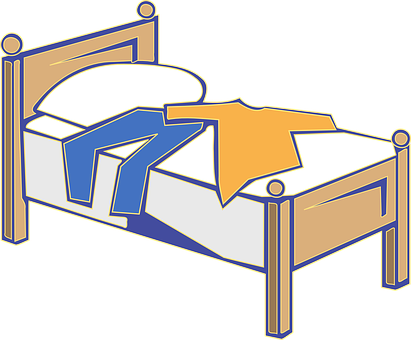 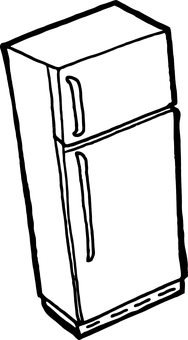 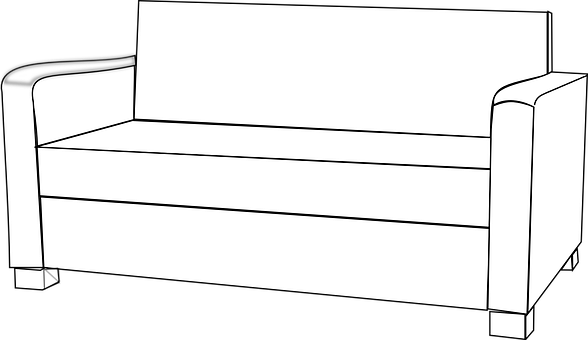 1toilet2sink3oven123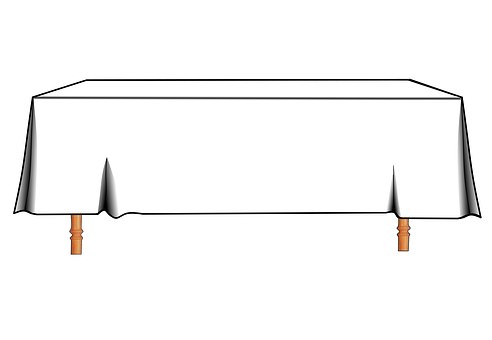 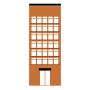 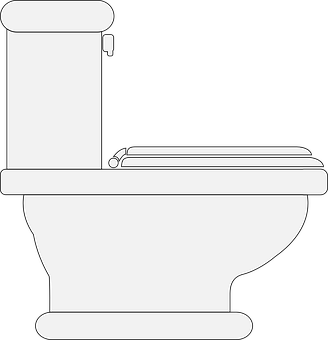 4dining room5bed6house456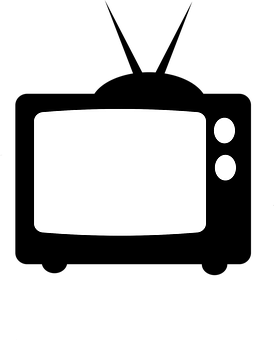 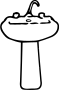 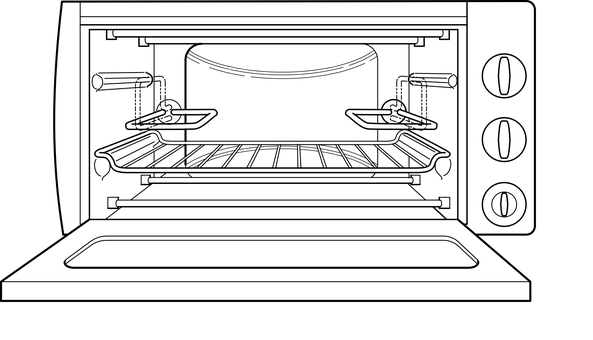 7flat8wardrobe9fridge789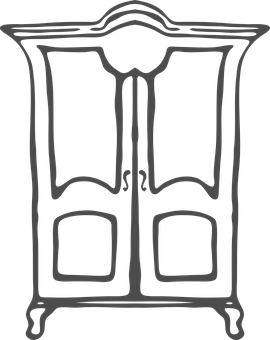 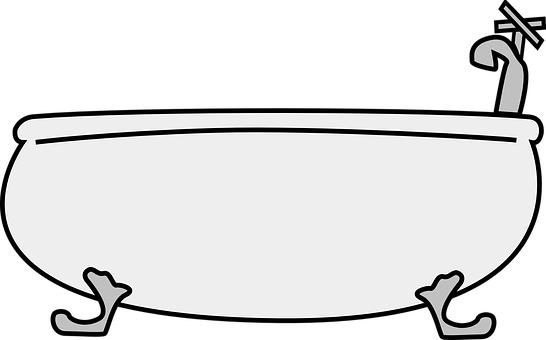 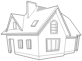 10bath11sofa12television101112